СМІДИНСЬКА СІЛЬСЬКА РАДАСТАРОВИЖІВСЬКИЙ РАЙОН ВОЛИНСЬКА ОБЛАСТЬСЬОМЕ  СКЛИКАННЯРІШЕННЯ 30 серпня 2019року                                                                                    № 46/1                                                        Про затвердження порядку денного чергової  сорок шостої сесії сільської  ради          Відповідно до пункту 14 статті 46 Закону України ,,Про місцеве самоврядування в Україні”,  сільська  рада ВИРІШИЛА:1.Затвердити для розгляду на черговій сорок шостій  сесії сільської ради сьомого скликання такий порядок денний:1.Про затвердження порядку денного чергової  сорок сьомої сесії сільської ради.2. Про підготовку господарського комплексу сільської ради до роботи в осінньо- зимовий період 2019- 2020років.Інформує  Піцик О.І. - сільський голова    3.Про звіт директора  опорного навчального закладу ЗОШ І-ІІІст. с.Смідин    про діяльність закладу за 2018-2019 навчальний рік.Інформує Омельчук М.Л. -директор ОНЗ ЗОШ І-ІІІст., керівники філій.4. Про внесення змін до рішення сільської ради №40/21 від 22.12.2018 року «Про   бюджет об'єднаної територіальної громади на 2019 рік»Інформує  начальник відділу - фінансист  Голуб Л.С.  5.Про Звіт про виконання сільського бюджету за 1 півріччя 2019року.Інформує  начальник відділу - фінансист  Голуб Л.С.         6.Про розпорядження сільського голови прийняті в міжсесійний період.Інформує Паридубець В.М. – секретар сільської ради7.Про надання матеріальної допомоги військовослужбовцю контрактної служби.Інформує Паридубець В.М. – секретар сільської ради8.Про надання матеріальної допомоги на лікування.Інформує Паридубець В.М. – секретар сільської ради9. Про внесення змін до рішення Руднянської сільської ради № 44/3 від 07.04.2010 року «Про затвердження матеріалів  землеустрою щодо складання документів, що посвідчують право оренди земельних ділянок ВАТ «Волиньобленерго»10.Про скасування рішення Руднянської сільської ради №13/3 від 25.12.2016 року «Про надання дозволу на складання проекту землеустрою щодо відведення земельної ділянки для будівництва та обслуговування житлового будинку господарських будівель і споруд.Інформує Коржан М.М. – головний спеціаліст з організації роботи із земельних відносин, екологічної безпеки, земельного кадастру.                                            -2-11.Про затвердження технічної документації із землеустрою щодо встановлення (відновлння) меж земельної  ділянки в натурі (на місцевості) громадянину Панасюку Віталію Талімоновичу.Інформує Коржан М.М. – головний спеціаліст з організації роботи із земельних відносин, екологічної безпеки, земельного кадастру12. Про надання дозволу на розробку технічної документації із землеустрою щодо встановлення (відновлення) меж земельних ділянок  в натурі (на місцевості)  на земельну частку (пай)Морозу Петру Миколайовичу.Інформує Коржан М.М. – головний спеціаліст з організації роботи із земельних відносин, екологічної безпеки, земельного кадастру13. Про надання дозволу на розробку технічної документації із землеустрою щодо встановлення (відновлення) меж земельних ділянок  в натурі (на місцевості)  на земельну частку (пай)Барилюк Вірі Іванівні.Інформує Коржан М.М. – головний спеціаліст з організації роботи із земельних відносин, екологічної безпеки, земельного кадастру14.Про надання дозволу на виготовлення проекту землеустрою щодо відведення земельної ділянки для будівництва та обслуговування житлового будинку господарських будівель і споруд  Сименюку Назарію Михайловичу.Інформує Коржан М.М. – головний спеціаліст з організації роботи із земельних відносин, екологічної безпеки, земельного кадастру15.Про надання дозволу на виготовлення  технічної документації із землеустрою щодо встановлення  меж земельної ділянки  для будівництва та обслуговування житлового будинку господарських будівель і споруд Сурпунюку Івану Адамовичу, Єгерт Лідії Адамівні. Інформує Коржан М.М. – головний спеціаліст з організації роботи із земельних відносин, екологічної безпеки, земельного кадастру16.Про затвердження технічної документації із землеустрою щодо встановлення (відновлення) меж земельних ділянок в натурі (на місцевості)та надання у власність земельних ділянок Майхер Вірі Адамівні (пай);Інформує Коржан М.М. – головний спеціаліст з організації роботи із земельних відносин, екологічної безпеки, земельного кадастру17.Про погодження затвердження проекту  із землеустрою щодо відведення  земельної ділянки у власність для ведення особистого селянського господарства, Сахарук Людмилі Іванівні;Інформує Коржан М.М. – головний спеціаліст з організації роботи із земельних відносин, екологічної безпеки, земельного кадастру18.Про погодження затвердження проекту  із землеустрою щодо відведення  земельної ділянки у власність для ведення особистого селянського господарства, Сахаруку Сергію Івановичу;Інформує Коржан М.М. – головний спеціаліст з організації роботи із земельних відносин, екологічної безпеки, земельного кадастру19.Про надання дозволу на розробку технічної документації із землеустрою щодо встановлення (відновлення) меж земельних ділянок в натурі (на місцевості) Нерода Анастасія Григорівна (ведення ОСГ);Інформує Коржан М.М. – головний спеціаліст з організації роботи із земельних відносин, екологічної безпеки, земельного кадастру                                                              -3-20.Про надання дозволу на розробку технічної документації із землеустрою щодо встановлення (відновлення) меж земельних ділянок в натурі (на місцевості) Герезу Віктору Григоровичу (пай);Інформує Коржан М.М. – головний спеціаліст з організації роботи із земельних відносин, екологічної безпеки, земельного кадастру21.Про надання дозволу на розробку технічної документації із землеустрою щодо встановлення (відновлення) меж земельних ділянок в натурі (на місцевості) Старовижівське районне споживче товариство (магазин ТПП);Інформує Коржан М.М. – головний спеціаліст з організації роботи із земельних відносин, екологічної безпеки, земельного кадастру22.Про надання дозволу на розробку технічної документації із землеустрою щодо встановлення (відновлення) меж земельних ділянок в натурі (на місцевості) Іванусі Людмилі Степанівні ;Інформує Коржан М.М. – головний спеціаліст з організації роботи із земельних відносин, екологічної безпеки, земельного кадастру23.Про надання дозволу на розробку технічної документації із землеустрою щодо встановлення (відновлення) меж земельних ділянок в натурі (на місцевості), Поляку Григорію Івановичу;Інформує Коржан М.М. – головний спеціаліст з організації роботи із земельних відносин, екологічної безпеки, земельного кадастру24.Про надання дозволу на розробку технічної документації із землеустрою щодо встановлення (відновлення) меж земельних ділянок в натурі (на місцевості) Антонюку Степану Степановичу ;Інформує Коржан М.М. – головний спеціаліст з організації роботи із земельних відносин, екологічної безпеки, земельного кадастру25.Про надання дозволу на розробку проекту  із землеустрою щодо відведення  земельної ділянки у власність для ведення особистого селянського господарства Супруновичу Миколі Павловичу;26.Про надання дозволу на розробку проекту  із землеустрою щодо відведення  земельної ділянки у власність для будівництва та обслуговування житлового будинку господарських будівель і споруд Гулечко Володимиру Миколайовичу.Інформує Коржан М.М. – головний спеціаліст з організації роботи із земельних відносин, екологічної безпеки, земельного кадастру27.Про надання дозволу на розробку проекту  із землеустрою щодо відведення  земельної ділянки у власність для будівництва та обслуговування житлового будинку, господарських будівель і споруд, Петруку  Валерію Миколайовичу;Інформує Коржан М.М. – головний спеціаліст з організації роботи із земельних відносин, екологічної безпеки, земельного кадастру28.Про затвердження технічної документації із землеустрою  щодо встановлення ( відновлення) меж земельних ділянок  в натурі ( на місцевості) та надання у власність земельних ділянок для ведення особистого селянського господарстваМарценюку Миколі Івановичу;Інформує Коржан М.М. – головний спеціаліст з організації роботи із земельних відносин, екологічної безпеки, земельного кадастру29. Про затвердження технічних документацій із землеустрою щодо встановленнямеж земельних ділянок  громадянина Міліщука Анатолія Власовича;Інформує Коржан М.М. – головний спеціаліст з організації роботи із земельних відносин, екологічної безпеки, земельного кадастру                                                                         -4-30. Про затвердження технічної документації із землеустрою щодо встановлення (відновлення) меж земельних ділянок в натурі (на місцевості) ТзОВ «Голден Беррі»Інформує Коржан М.М. – головний спеціаліст з організації роботи із земельних відносин, екологічної безпеки, земельного кадастру31. Про затвердження технічної документації із землеустрою щодо встановлення (відновлення) меж земельних ділянок в натурі (на місцевості) ТзОВ «Голден Беррі» Інформує Коржан М.М. – головний спеціаліст з організації роботи із земельних відносин, екологічної безпеки, земельного кадастру32.Про затвердження технічної документації із землеустрою щодо встановлення (відновлення) меж земельних ділянок в натурі (на місцевості) ТзОВ «Голден Беррі» Інформує Коржан М.М. – головний спеціаліст з організації роботи із земельних відносин, екологічної безпеки, земельного кадастру33.Про затвердження технічної документації із землеустрою щодо встановлення (відновлення) меж земельних ділянок в натурі (на місцевості) ТзОВ «Голден Беррі» Інформує Коржан М.М. – головний спеціаліст з організації роботи із земельних відносин, екологічної безпеки, земельного кадастру34.Про затвердження технічної документації із землеустрою щодо встановлення (відновлення) меж земельних ділянок в натурі (на місцевості) ТзОВ «Голден Беррі» Інформує Коржан М.М. – головний спеціаліст з організації роботи із земельних відносин, екологічної безпеки, земельного кадастру35.Про затвердження технічної документації із землеустрою щодо встановлення (відновлення) меж земельних ділянок в натурі (на місцевості) ТзОВ «Голден Беррі» Інформує Коржан М.М. – головний спеціаліст з організації роботи із земельних відносин, екологічної безпеки, земельного кадастру36.Про затвердження технічної документації із землеустрою щодо встановлення (відновлення) меж земельних ділянок в натурі (на місцевості) ТзОВ «Голден Беррі» Інформує Коржан М.М. – головний спеціаліст з організації роботи із земельних відносин, екологічної безпеки, земельного кадастру37.Про затвердження технічної документації із землеустрою щодо встановлення (відновлення) меж земельних ділянок в натурі (на місцевості) ТзОВ «Голден Беррі» Інформує Коржан М.М. – головний спеціаліст з організації роботи із земельних відносин, екологічної безпеки, земельного кадастру38.Про затвердження технічної документації із землеустрою щодо встановлення (відновлення) меж земельних ділянок в натурі (на місцевості) ТзОВ «Голден Беррі» Інформує Коржан М.М. – головний спеціаліст з організації роботи із земельних відносин, екологічної безпеки, земельного кадастру39.Про затвердження технічної документації із землеустрою щодо встановлення (відновлення) меж земельних ділянок в натурі (на місцевості) ТзОВ «Голден Беррі» Інформує Коржан М.М. – головний спеціаліст з організації роботи із земельних відносин, екологічної безпеки, земельного кадастру40.Про затвердження технічної документації із землеустрою щодо встановлення (відновлення) меж земельних ділянок в натурі (на місцевості) ТзОВ «Голден Беррі» Інформує Коржан М.М. – головний спеціаліст з організації роботи із земельних відносин, екологічної безпеки, земельного кадастру41.Про затвердження технічної документації із землеустрою щодо встановлення (відновлення) меж земельних ділянок в натурі (на місцевості) ТзОВ «Голден Беррі» Інформує Коржан М.М. – головний спеціаліст з організації роботи із земельних відносин, екологічної безпеки, земельного кадастру                                                     -5-42.Про затвердження технічної документації із землеустрою щодо встановлення (відновлення) меж земельних ділянок в натурі (на місцевості) ТзОВ «Голден Беррі» Інформує Коржан М.М. – головний спеціаліст з організації роботи із земельних відносин, екологічної безпеки, земельного кадастру43.Про затвердження технічної документації із землеустрою щодо встановлення (відновлення) меж земельних ділянок в натурі (на місцевості) ТзОВ «Голден Беррі» Інформує Коржан М.М. – головний спеціаліст з організації роботи із земельних відносин, екологічної безпеки, земельного кадастру44.Про затвердження технічної документації із землеустрою щодо встановлення (відновлення) меж земельних ділянок в натурі (на місцевості) ТзОВ «Голден Беррі» Інформує Коржан М.М. – головний спеціаліст з організації роботи із земельних відносин, екологічної безпеки, земельного кадастру45.Про затвердження технічної документації із землеустрою щодо встановлення (відновлення) меж земельних ділянок в натурі (на місцевості) ТзОВ «Голден Беррі» Інформує Коржан М.М. – головний спеціаліст з організації роботи із земельних відносин, екологічної безпеки, земельного кадастру46.Про затвердження технічної документації із землеустрою щодо встановлення (відновлення) меж земельних ділянок в натурі (на місцевості) ТзОВ «Голден Беррі» Інформує Коржан М.М. – головний спеціаліст з організації роботи із земельних відносин, екологічної безпеки, земельного кадастру47.Про затвердження технічної документації із землеустрою щодо встановлення (відновлення) меж земельних ділянок в натурі (на місцевості) ТзОВ «Голден Беррі» Інформує Коржан М.М. – головний спеціаліст з організації роботи із земельних відносин, екологічної безпеки, земельного кадастру48. .Про затвердження технічної документації із землеустрою щодо встановлення (відновлення) меж земельних ділянок в натурі (на місцевості) ТзОВ «Голден Беррі» Інформує Коржан М.М. – головний спеціаліст з організації роботи із земельних відносин, екологічної безпеки, земельного кадастру49. Про затвердження технічної документації із землеустрою щодо встановлення (відновлення) меж земельних ділянок в натурі (на місцевості) ТзОВ «Голден Беррі» Інформує Коржан М.М. – головний спеціаліст з організації роботи із земельних відносин, екологічної безпеки, земельного кадастру50.Про затвердження технічної документації із землеустрою щодо встановлення (відновлення) меж земельних ділянок в натурі (на місцевості) ТзОВ «Голден Беррі» Інформує Коржан М.М. – головний спеціаліст з організації роботи із земельних відносин, екологічної безпеки, земельного кадастру51.Про затвердження технічної документації із землеустрою щодо встановлення (відновлення) меж земельних ділянок в натурі (на місцевості) ТзОВ «Голден Беррі» Інформує Коржан М.М. – головний спеціаліст з організації роботи із земельних відносин, екологічної безпеки, земельного кадастру52. Про затвердження технічної документації із землеустрою щодо встановлення (відновлення) меж земельних ділянок в натурі (на місцевості) в оренду  для ведення товарного виробництваТзОВ «Голден Беррі» Інформує Коржан М.М. – головний спеціаліст з організації роботи із земельних відносин, екологічної безпеки, земельного кадастру                                                      -6-53.Про затвердження технічної документації із землеустрою щодо встановлення (відновлення) меж земельних ділянок в натурі (на місцевості) ТзОВ «Голден Беррі» Інформує Коржан М.М. – головний спеціаліст з організації роботи із земельних відносин, екологічної безпеки, земельного кадастру54.Про затвердження технічної документації із землеустрою щодо встановлення (відновлення) меж земельних ділянок в натурі (на місцевості) ТзОВ «Голден Беррі» Інформує Коржан М.М. – головний спеціаліст з організації роботи із земельних відносин, екологічної безпеки, земельного кадастру55. Про затвердження технічної документації із землеустрою щодо встановлення (відновлення) меж земельних ділянок в натурі (на місцевості) ТзОВ «Голден Беррі» Інформує Коржан М.М. – головний спеціаліст з організації роботи із земельних відносин, екологічної безпеки, земельного кадастру56. Про затвердження технічної документації із землеустрою щодо встановлення (відновлення) меж земельних ділянок в натурі (на місцевості) ТзОВ «Голден Беррі» Інформує Коржан М.М. – головний спеціаліст з організації роботи із земельних відносин, екологічної безпеки, земельного кадастру57.Про затвердження технічної документації із землеустрою щодо встановлення (відновлення) меж земельних ділянок в натурі (на місцевості) ТзОВ «Голден Беррі» Інформує Коржан М.М. – головний спеціаліст з організації роботи із земельних відносин, екологічної безпеки, земельного кадастру58. Про затвердження технічної документації із землеустрою щодо встановлення (відновлення) меж земельних ділянок в натурі (на місцевості) ТзОВ «Голден Беррі» Інформує Коржан М.М. – головний спеціаліст з організації роботи із земельних відносин, екологічної безпеки, земельного кадастру59 Про затвердження технічної документації із землеустрою щодо встановлення (відновлення) меж земельних ділянок в натурі (на місцевості) ТзОВ «Голден Беррі» Інформує Коржан М.М. – головний спеціаліст з організації роботи із земельних відносин, екологічної безпеки, земельного кадастру60. Про затвердження технічної документації із землеустрою щодо встановлення (відновлення) меж земельних ділянок в натурі (на місцевості) ТзОВ «Голден Беррі» Інформує Коржан М.М. – головний спеціаліст з організації роботи із земельних відносин, екологічної безпеки, земельного кадастру61.Про затвердження технічної документації із землеустрою щодо встановлення ( відновлення) меж земельних ділянок в натурі ( на місцевості) власника сертифіката на право на земельну частку (пай) Семенюку Анатолію Андрійовичу. Інформує Коржан М.М. – головний спеціаліст з організації роботи із земельних відносин, екологічної безпеки, земельного кадастру62.Про затвердження технічної документації із землеустрою щодо встановлення ( відновлення) меж земельних ділянок в натурі ( на місцевості) власника сертифіката на право на земельну частку (пай) Семенюку Миколі  Дмитровичу Інформує Коржан М.М. – головний спеціаліст з організації роботи із земельних відносин, екологічної безпеки, земельного кадастру63. Про затвердження технічної документації із землеустрою щодо встановлення ( відновлення) меж земельних ділянок в натурі ( на місцевості) власника сертифіката на право на земельну частку (пай) Семенюку Дмитру Васильовичу Інформує Коржан М.М. – головний спеціаліст з організації роботи із земельних відносин, екологічної безпеки, земельного кадастру                                                 -7-64.Про затвердження технічної документації із землеустрою щодо встановлення ( відновлення) меж земельних ділянок в натурі ( на місцевості) власника сертифіката на право на земельну частку (пай) Цюпаку Володимиру Анатолійовичу.Інформує Коржан М.М. – головний спеціаліст з організації роботи із земельних відносин, екологічної безпеки, земельного кадастру65. Про надання дозволу на виготовлення технічної документації  із землеустрою  щодо  поділу    земельної  ділянки  комунальної власності  Інформує Коржан М.М. – головний спеціаліст з організації роботи із земельних відносин, екологічної безпеки, земельного кадастру66. Про затвердження технічної документації із землеустрою щодо встановлення (відновлення) меж земельних ділянок в натурі (на місцевості) в оренду  для ведення товарного виробництваТзОВ «Голден Беррі» Інформує Коржан М.М. – головний спеціаліст з організації роботи із земельних відносин, екологічної безпеки, земельного кадастру67. Про затвердження технічної документації із землеустрою щодо встановлення (відновлення) меж земельних ділянок в натурі (на місцевості) в оренду  для ведення товарного виробництваТзОВ «Голден Беррі» Інформує Коржан М.М. – головний спеціаліст з організації роботи із земельних відносин, екологічної безпеки, земельного кадастру68. Про затвердження технічної документації із землеустрою щодо встановлення (відновлення) меж земельних ділянок в натурі (на місцевості) в оренду  для ведення товарного виробництваТзОВ «Голден Беррі» Інформує Коржан М.М. – головний спеціаліст з організації роботи із земельних відносин, екологічної безпеки, земельного кадастру69. Про затвердження технічної документації із землеустрою щодо встановлення (відновлення) меж земельних ділянок в натурі (на місцевості) в оренду  для ведення товарного виробництваТзОВ «Голден Беррі» Інформує Коржан М.М. – головний спеціаліст з організації роботи із земельних відносин, екологічної безпеки, земельного кадастру70 Про затвердження технічної документації із землеустрою щодо встановлення (відновлення) меж земельних ділянок в натурі (на місцевості) в оренду  для ведення товарного виробництваТзОВ «Голден Беррі» Інформує Коржан М.М. – головний спеціаліст з організації роботи із земельних відносин, екологічної безпеки, земельного кадастру71. Про затвердження технічної документації із землеустрою щодо встановлення (відновлення) меж земельних ділянок в натурі (на місцевості) в оренду  для ведення товарного виробництваТзОВ «Голден Беррі» Інформує Коржан М.М. – головний спеціаліст з організації роботи із земельних відносин, екологічної безпеки, земельного кадастру72. Про затвердження технічної документації із землеустрою щодо встановлення (відновлення) меж земельних ділянок в натурі (на місцевості) в оренду  для ведення товарного виробництваТзОВ «Голден Беррі» Інформує Коржан М.М. – головний спеціаліст з організації роботи із земельних відносин, екологічної безпеки, земельного кадастру                                                -8-73. Про затвердження технічної документації із землеустрою щодо встановлення (відновлення) меж земельних ділянок в натурі (на місцевості) в оренду  для ведення товарного виробництваТзОВ «Голден Беррі» Інформує Коржан М.М. – головний спеціаліст з організації роботи із земельних відносин, екологічної безпеки, земельного кадастру74. Про затвердження технічної документації із землеустрою щодо встановлення (відновлення) меж земельних ділянок в натурі (на місцевості) в оренду  для ведення товарного виробництваТзОВ «Голден Беррі» Інформує Коржан М.М. – головний спеціаліст з організації роботи із земельних відносин, екологічної безпеки, земельного кадастру75. Про затвердження технічної документації із землеустрою щодо встановлення (відновлення) меж земельних ділянок в натурі (на місцевості) в оренду  для ведення товарного виробництваТзОВ «Голден Беррі» Інформує Коржан М.М. – головний спеціаліст з організації роботи із земельних відносин, екологічної безпеки, земельного кадастру76. Про затвердження технічної документації із землеустрою щодо встановлення (відновлення) меж земельних ділянок в натурі (на місцевості) в оренду  для ведення товарного виробництваТзОВ «Голден Беррі» Інформує Коржан М.М. – головний спеціаліст з організації роботи із земельних відносин, екологічної безпеки, земельного кадастру77. Про затвердження технічної документації із землеустрою щодо встановлення (відновлення) меж земельних ділянок в натурі (на місцевості) в оренду  для ведення товарного виробництваТзОВ «Голден Беррі» Інформує Коржан М.М. – головний спеціаліст з організації роботи із земельних відносин, екологічної безпеки, земельного кадастру78. Про затвердження технічної документації із землеустрою щодо встановлення (відновлення) меж земельних ділянок в натурі (на місцевості) в оренду  для ведення товарного виробництваТзОВ «Голден Беррі» Інформує Коржан М.М. – головний спеціаліст з організації роботи із земельних відносин, екологічної безпеки, земельного кадастру79. Про затвердження технічної документації із землеустрою щодо встановлення (відновлення) меж земельних ділянок в натурі (на місцевості) в оренду  для ведення товарного виробництваТзОВ «Голден Беррі» Інформує Коржан М.М. – головний спеціаліст з організації роботи із земельних відносин, екологічної безпеки, земельного кадастру80. Про затвердження технічної документації із землеустрою щодо встановлення (відновлення) меж земельних ділянок в натурі (на місцевості) в оренду  для ведення товарного виробництваТзОВ «Голден Беррі» Інформує Коржан М.М. – головний спеціаліст з організації роботи із земельних відносин, екологічної безпеки, земельного кадастру81. Про затвердження технічної документації із землеустрою щодо встановлення (відновлення) меж земельних ділянок в натурі (на місцевості) в оренду  для ведення товарного виробництваТзОВ «Голден Беррі» Інформує Коржан М.М. – головний спеціаліст з організації роботи із земельних відносин, екологічної безпеки, земельного кадаструСільський голова                                                                     О.І.Піцик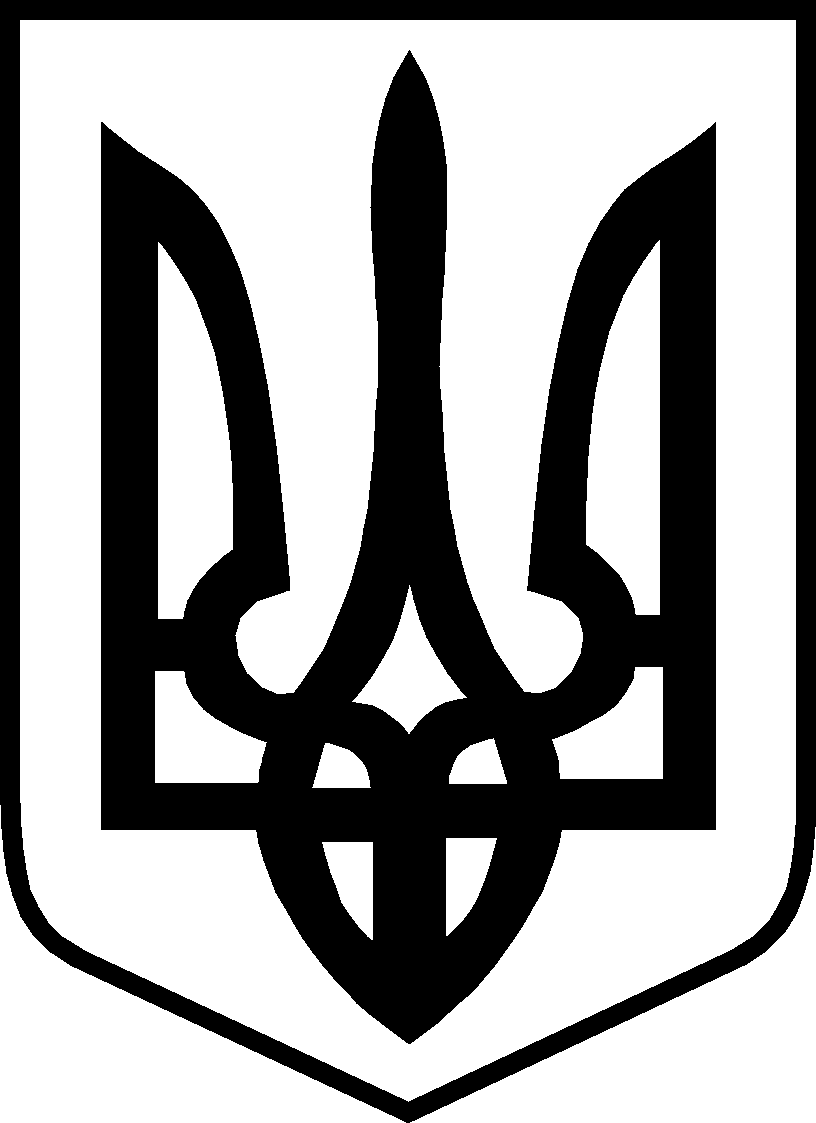 